WFC EVENT REQUEST FORM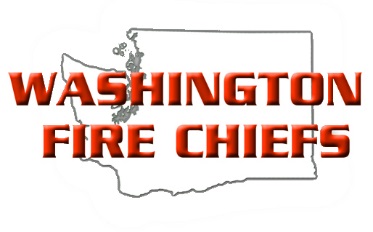 Primary Event Planner Contact: 	Phone:  	Email: Event Name: 	Type of Event: Event Start Date:  Event End Date: Event Location Name: Event Location Street Address: Fee, Full Event:   Fee, One Day: Meals Included in Registration: Additional Comments: Event Budget:Event Lodging Hotel Name:  Hotel Phone:  	Hotel Reservation Line:  Room Block Name:  	# of Rooms in Block: Room Rates:  	 Block Release Date: Overflow Lodging Hotel Name:   Hotel Phone:  	Hotel Reservation Line:  Agenda DetailPlease attach the event finalized agenda, which should include: 		Class Date/Time, Class Title, Class Description, & Speaker BioVendor InformationDo you intend to offer a vendor show? 	Date:Vendor Coordinator: Phone:  	Email: Fee Table/Booth: 	Fee Apparatus: Setup Time: 	Breakdown Time: Internet Available? 	Electricity Available? Additional Needs: Projectors 	 Laptops 	 Easels/Flip Charts 	 Name Badges  Pocket Programs 	 Personal Agendas 	 Post Event Certificates	 Comb Bound Books	 Hand Out PrintingAdditional Comments or Requests:IncomeBudgeted AmountAttendee Income$ Sponsorships$ Vendor Income$ Total:$ ExpenseBudgeted AmountAudio Visual$ Catering/Food$ Location Fees$ Lodging$ Travel$ Instructor Fees$ Event Supplies$ Giveaways$ Merchandise$ Total:$ Grand Total:$ 